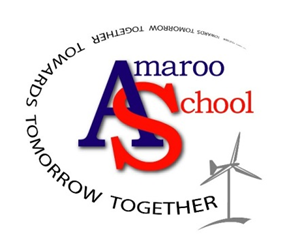 Amaroo SchoolAnnual School Board Report 2019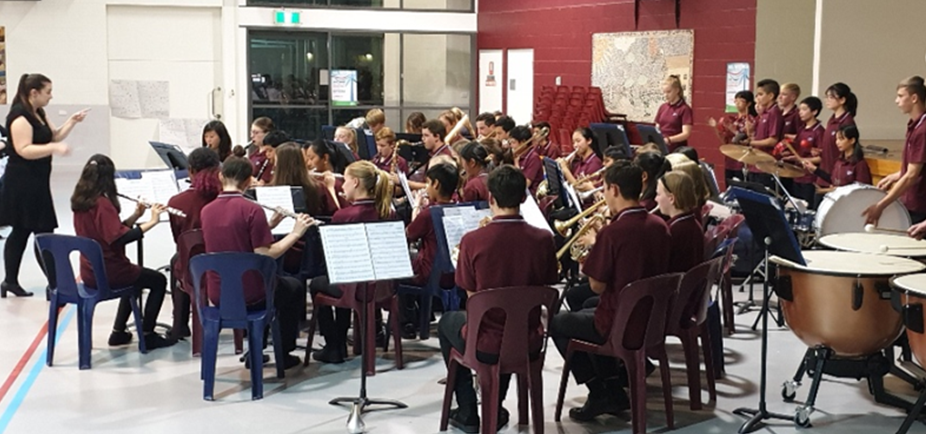 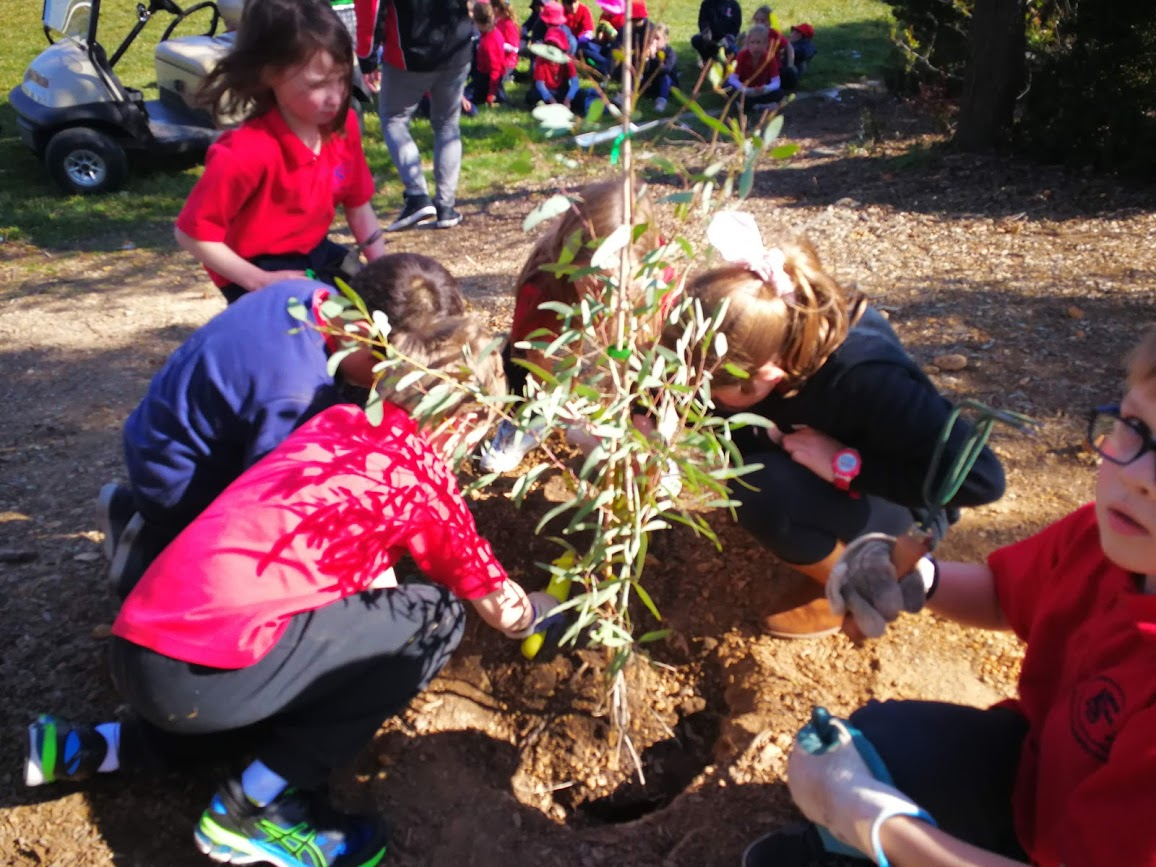 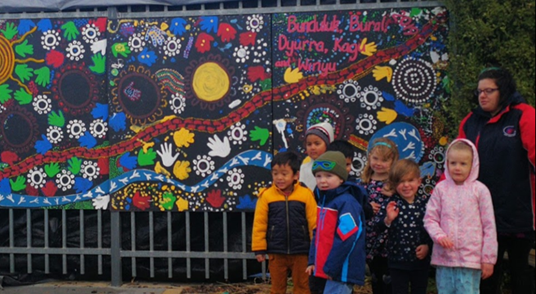 This page is intentionally left blank.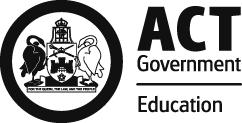 This report supports the work being done in the ACT Education Directorate, as outlined in Strategic Plan 2018-21: A Leading Learning Organisation.AccessibilityThe ACT Government is committed to making its information services, events and venues accessible to as many people as possible.If you have difficulty reading a standard document and would like to receive this publication in an alternate format, such as large print and audio, please telephone (02) 6247 4580.If English is not your first language and you require the translating and interpreting service, please telephone 13 14 50.If you are deaf or hearing impaired and require the National Relay Service, please telephone 13 36 77.© Australian Capital Territory, Canberra, 2020Material in this publication may be reproduced provided due acknowledgement is made.Reporting to the communitySchools report to communities in a range of ways, including through:Annual School Board Reportsa (5-year) School Improvement Plan (formerly School Strategic Plan)annual Impact Reportsnewslettersother sources such as My School.Summary of School Board activityAmaroo School is well positioned to continue to meet the needs of its growing community and remain as not just the largest school in the ACT, but also the best. Our focus on excellence, inclusion and helping students reach their potential will see our school community continue to thrive.Amaroo School has experienced another wonderful year:Our new Hill playground was ready for the start of the 2019 school year. Thank you to the support of the Amaroo P and C and a successful 2018 Fete that raised the funds.Order of Australia Award, ACT Branch Student Award for voluntary community service and good citizenship amongst ACT school students, was awarded to year 9/10 LEADAS and PEARLS programs.The primary sector and SRC focus on sustainability brought changes to the school canteen as well as new tree plantings and sustainable gardens across the schoolPreschool underwent assessment against the National Quality Standards resulting in standards met or standards exceededBiennial excursion to Japan occurred in OctoberUpgrade of the main school carpark to include a “kiss and drop area”In December we were successful in obtaining a Federal Government “Local School Community Fund” grant of $20,000 for two shade sails to cover the Hill Playground and Early Childhood promenade.Amaroo School began piloting a new leadership structure of three principals; Executive Principal (P-10), Principal (P-6) and Principal (7-10) School ContextAmaroo School is located in the Gungahlin region and is the largest ACT public school. Our student enrolment in February 2019 was 1,960 in Preschool to Year 10. Our student profile represents a highly diverse and multicultural background. We have 802 students with a language background other than English. There are 43 Aboriginal and Torres Strait Islander students currently enrolled and we provide for over 100 students with diagnosed special needs including four learning support classrooms for students with autism (LSUAs). We also boast a high Defence Force population with 158 students from Australian Defence Force families. We highly value our diversity as it represents the unique nature of the people in our school. In 2019 we had an increased student population enrol into our Year 7 from Neville Bonner Primary School compared to 2018 and we expect the numbers to steadily increase. Student InformationStudent enrolmentIn this reporting period there were a total of 1,859 students enrolled at this school in K-10. An additional 101 students enrolled in preschool.Table: Student enrolmentSource: ACT Education Directorate, Analytics and Evaluation Branch*Language Background Other Than EnglishSupporting attendance and managing non-attendanceACT public schools support parents and careers to meet their legal responsibilities in relation to the compulsory education requirements of the Education Act 2004. The Education Directorate’s Education Participation (Enrolment and Attendance) Policy describes its position with regard to supporting attendance and managing non-attendance. A suite of procedures supports the implementation of the policy. Please refer to https://www.education.act.gov.au/ for further details.Staff InformationTeacher qualificationsAll teachers at this school meet the professional requirements for teaching in an ACT public school. The ACT Teacher Quality Institute (TQI) specifies two main types of provision for teachers at different stages of their career, these are detailed below.Full registration is for teachers with experience working in a registered school in Australia or New Zealand who have been assessed as meeting the Proficient level of the Australian Professional Standards for Teachers.Provisional registration is for newly qualified teachers or teachers who do not have recent experience teaching in a school in Australia and New Zealand. Many teachers moving to Australia from another country apply for Provisional registration.Workforce compositionWorkforce composition for the current reporting period is provided in the following table. The data is taken from the school’s verified August staffing report. For reporting purposes, it incorporates all school staff including preschools, staff absent for a period of less than four consecutive weeks and staff replacing staff absent for more than four consecutive weeks. It does not include casuals and staff absent for a period of four consecutive weeks or longer.The Education Directorate is required to report Aboriginal and Torres Strait Islander staff figures.  As of June of the reporting period, 119 Aboriginal and/or Torres Strait Islander staff members were employed across the Directorate.Table: Workforce composition numbersSource: ACT Education Directorate, People and Performance BranchSchool Review and DevelopmentThe ACT Education Directorate’s Strategic Plan 2018-2021 provides the framework and strategic direction for School Improvement Plans (formerly School Strategic Plans). This is supported by the school performance and accountability framework ‘People, Practice and Performance: School Improvement in Canberra Public Schools, A Framework for Performance and Accountability’. Annually, system and school level data are used alongside the National School Improvement Tool to support targeted school improvement, high standards in student learning, innovation and best practice in ACT public schools.Prior to 2016 all ACT public schools participated in a four-year improvement cycle. In the fourth year schools underwent an external Validation process. In 2016 this changed to a five-year cycle with a School Review at the end.Our school was reviewed in 2016. A copy of the Report of Review can be found on our school website.School SatisfactionSchools use a range evidence to gain an understanding of the satisfaction levels of their parents and carers, staff and students. Annually in August/ September ACT schools undertake a survey to gain an understanding of school satisfaction at that time. This information is collected from staff, parents and students from year 5 and above through an online survey. Overall SatisfactionIn this period of reporting, 84% of parents and carers, 92% of staff, and 70% of students at this school indicated they were satisfied with the education provided by the school.Included in the survey were 16 staff, 14 parent, and 12 student items which are described as the national opinion items. These items were approved by the then Standing Council on School Education and Early Childhood (SCSEEC) for use from 2015. The following tables show the percentage of parents and carers, students and staff who agreed with each of the national opinion items at this school.A total of 133 staff responded to the survey. Please note that not all responders answered every question.Table: Proportion of staff in agreement with each national opinion itemSource: ACT Education Directorate, Analytics and Evaluation Branch*Data derived from annual School Satisfaction SurveyA total of 556 parents responded to the survey. Please note that not all responders answered every question.Table: Proportion of parents and carers in agreement with each national opinion itemSource: ACT Education Directorate, Analytics and Evaluation Branch*Data derived from annual School Satisfaction SurveyA total of 1008 students responded to the survey. Please note that not all responders answered every question.Learning and AssessmentTable: Amaroo School PIPS 2019 mean raw scoresIn this reporting period, 1.30 % of year 3 students, 0.00 % of year 5 students, 1.40 % of year 7 students and 0.00 % of year 9 students were exempt from testing based on nationally agreed criteria.Table: NAPLAN Mean ScoresFinancial SummaryThe school has provided the Directorate with an end of year financial statement that was approved by the school board. Further details concerning the statement can be obtained by contacting the school. The following summary covers use of funds for operating costs and does not include expenditure in areas such as permanent salaries, buildings and major maintenance.Table: Financial SummaryVoluntary ContributionsThe funds listed were used to support the general operations of the school. The spending of voluntary contributions is in line with the approved budget for this reporting period.ReservesEndorsement PageMembers of the School BoardI approve the report, prepared in accordance with the provision of the ACT Education Act 2004, section 52.I certify that to the best of my knowledge and belief the evidence and information reported in this Annual School Board Report represents an accurate record of the Board’s operations during this reporting period.Student typeNumber of studentsMale990Female869Aboriginal and Torres Strait Islander43LBOTE*802Year levelAttendance rate190.0291.0392.0492.0592.0693.0790.0889.0989.01086.0Staff employment categoryTOTALTeaching Staff: Full Time Equivalent Permanent119.05Teaching Staff: Full Time Equivalent Temporary7.80Non Teaching Staff: Full Time Equivalent53.11National opinion itemParents at this school can talk to teachers about their concerns.96Staff are well supported at this school.74Staff get quality feedback on their performance.70Student behaviour is well managed at this school.65Students at this school can talk to their teachers about their concerns.93Students feel safe at this school.90Students like being at this school.90Students’ learning needs are being met at this school.89Teachers at this school expect students to do their best.95Teachers at this school motivate students to learn.95Teachers at this school treat students fairly.93Teachers give useful feedback.91This school is well maintained.87This school looks for ways to improve.91This school takes staff opinions seriously.72This school works with parents to support students' learning.93Teachers give useful feedback.91National opinion itemTeachers at this school expect my child to do his or her best.89I can talk to my child’s teachers about my concerns.91My child feels safe at this school.87My child is making good progress at this school.80My child likes being at this school.88My child's learning needs are being met at this school.79Student behaviour is well managed at this school.72Teachers at this school give useful feedback.78Teachers at this school motivate my child to learn.84Teachers at this school treat students fairly.85This school is well maintained.92This school looks for ways to improve.83This school takes parents’ opinions seriously.72This school works with me to support my child's learning.80National opinion itemI can talk to my teachers about my concerns.51I feel safe at this school.57I like being at my school.61My school gives me opportunities to do interesting things.70My school is well maintained.46My school looks for ways to improve.64My teachers expect me to do my best.89My teachers motivate me to learn.69Staff take students’ concerns seriously.52Student behaviour is well managed at my school.32Teachers at my school treat students fairly.53Teachers give useful feedback.57AgencyReading startReading endMathematics startMathematics endSchool571254055ACT491233955Test DomainYear 3 SchoolYear 3 ACTYear 5 SchoolYear 5 ACTYear 7 SchoolYear 7 ACTYear 9 SchoolYear 9 ACTReading429438518516547550598592Writing408418492474512509555544Spelling417408514497544542583584Grammar & Punctuation432440505500538544577580Numeracy400411503496555552591594INCOMEJanuary-JuneJuly-DecemberJanuary-DecemberSelf-management funds764,245.60476,249.111,240,494.71Voluntary contributions20,470.5025,187.0045,657.50Contributions & donations280.003,546.003,826.00Subject contributions6,552.5012,623.0019,175.50External income (including community use)64,943.3071,314.29136,257.59Proceeds from sale of assets1,018.180.001,018.18Bank Interest5,663.185,119.8710,783.05TOTAL INCOME863,173.26594,039.271,457,212.53EXPENDITUREUtilities and general overheads189,500.01271,623.06461,123.07Cleaning135,526.0127,444.30162,970.31Security2,679.017,458.3910,137.40Maintenance141,042.94107,429.85248,472.79Administration21,755.8415,175.8636,931.70Staffing23,405.500.0023,405.50Communication9,101.809,361.1118,462.91Assets79,715.434,203.0083,918.43Leases13,413.7112,327.6925,741.40General office expenditure33,004.4653,536.6086,541.06Educational185,819.13100,676.65286,495.78Subject consumables8,869.4511,866.7820,736.23TOTAL EXPENDITURE843,833.29621,103.291,464,936.58OPERATING RESULT19,339.97-27,064.02-7,724.05Actual Accumulated Funds176,504.88238,774.67236,524.57Outstanding commitments (minus)-39,306.440.00-39,306.44BALANCE156,538.41211,710.65189,494.08Name and PurposeAmountExpected CompletionSite enhancement Buildings and GroundsTo update or create spaces within the school & grounds to compliment student learning ( replace preschool carpet and vinyl)$15,000.0001/2020GardensTo regenerate the existing garden beds$  5,000.002020ICT Teachers DevicesTo purchase extra devices so all teachers can be allocated a device$ 20,000.0006/2019LiteracyThis is a goal from school plan to increase Literacy $ 16,750.002020NumeracyThis is a goal from school plan to increase Numeracy$ 15,555.742020Staffing Required in the event we have a staffing debt in 2019$15,00001/2020Pear DeckTeacher resource$   5,000.0001/2020Parent Representative(s):Helen CheungPenny FreestoneTeacher Representative(s):Garth JurdRaye DownStudent Representative(s):Gemma SteeleMohid HussainBoard Chair:Ian PhillipsPrincipal:Gai BeecherBoard Chair Signature:Ian PhillipsDate:03 / 06 / 2020Principal Signature:Gai BeecherDate:03 / 06 / 2020